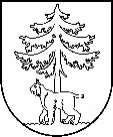 JĒKABPILS PILSĒTAS PAŠVALDĪBAIEPIRKUMU KOMISIJA Reģistrācijas Nr.90000024205Brīvības iela 120, Jēkabpils, LV – 5201Tālrunis 65236777, fakss 65207304, elektroniskais pasts vpa@jekabpils.lvJēkabpilī25.02.2016. Nr. 1.2.13.1/054Visiem piegādātājiem Par publisko iepirkumuar identifikācijas Nr. JPP 2016/11Jēkabpils pilsētas pašvaldības iepirkuma komisija ir saņēmusi piegādātāja jautājumus, kas attiecas uz publisko iepirkumu “Pārvietojama dīzeļģeneratora piegāde Jēkabpils pilsētas pašvaldībai”, identifikācijas Nr. JPP 2016/11, izskatījusi to un sniedz atbildi:Jautājums: Vai dīzeļģeneratora jābūt aprīkotam ar rozetēm? Cik un kādām rozetēm jābūt? Vai ir kaut kādas speciālas prasības rozešu instalācijas veidam?Atbilde: Jābūt vienai 32A 5P un vienai 32A 3P rozetei. Rozešu instalācijas veidam nav speciālas prasības.Komisijas priekšsēdētāja vietnieks			                                          A.KozlovskisStankevica 65207309